    363101, Республика Северная Осетия – Алания, с. Донгарон, ул. Кирова, 5; тел./ факс: 8(86738) 2-21-86;   http://www.amsdongaron.ru, e-mail: dongarond@mail.ru                                                     Исх.: №52                                                                   Прокурору 05.04.2019г.                                                                Пригородного района                 Казбекову Р.К.Администрацией Донгаронского сельского поселения рассмотрено    представление  № 47-2019 от  02.04.2019г. Нарушение   Федерального закона от   25.12.2008  №273-ФЗ «О противодействии коррупции (далее – Федеральный закон №273-ФЗ)»  с участием старшего помощника прокурора Пригородного района Гусова М.Ю. и сообщаем, что нарушения закона, изложенные в представлении, нашли своё подтверждение. По результатам рассмотрения представление установлено, что представление подлежит удовлетворению. Во исполнения данного  представления  АМС Донгаронского сельского поселения в пределах своих полномочий, разработали и утвердили  следующие разделы:- «Нормативные правовые акты в сфере противодействия коррупции»;- «Антикоррупционная экспертиза»;- «Методические материалы»;- Формы документов, связанных с противодействием коррупции, для заполнения»;- « Сведения о доходах, расходах. Об имуществе и обязательствах имущественного характера»;- «Комиссия по соблюдению требований к служебному поведению и урегулированию конфликта интересов»;- « Обратная связь для сообщений о фактах коррупции, телефон доверия»Глава администрацииДонгаронского сельского поселения                                                     Булкаев Э. Ш.Уæрæсейы ФедерациРеспубликæЦæгат Ирыстон – АланиГорæтгæрон районы Донгæроны хъæуыбынæттон хиуынаффæйадыадминистраци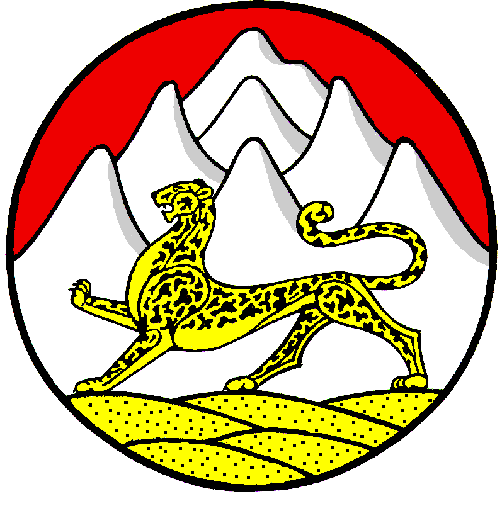 Российская ФедерацияРеспубликаСеверная Осетия – АланияАдминистрация местного              самоуправления     Донгаронского сельского     Поселения Пригородного                     района